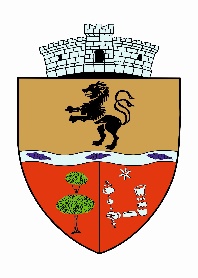                                                         ROMÂNIA                                                                                                                		                  JUDEŢUL BIHOR                                                                                                                                       	          CONSILIUL LOCAL AL COMUNEI SĂLARD                                                                	                   Sălard Nr 724,C.P. 417450, Judeţul Bihor                		        CÎF:4641318, Tel /Fax: 0259/441049                                                                                                                                                                   e-mail: primariasalard@yahoo.com ,comunasalardbh@gmail.com                                                                                                                   		                                           web.site: www.salard.ro ______________________________________________________________________________________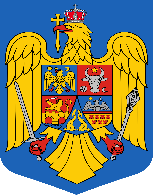 						   H O T Ă R Â R E A  Nr. 12                                                                                                                                                                                    				  	                        din 09.03.2023                                                                                                                                                                          		      privind  aprobarea Ordinii de zi a şedinţei  ordinare a Consiliului local al comunei 						 	  Sălard  din data de 9 martie  2023	 Având  în  vedere  Dispoziția  primarului nr. 35/09.03.2023  privind  convocarea  ședintei ordinare  a  Consiliului  Local  al  Comunei  Sălard  pentru  data de   9 martie  2023,                                                                                                                                                        	Luând în considerare   prevederile  art. 135 din  OUG  Nr.57/2019 privind Codul administrativ,                                                                                                                                                              	În   temeiul  art.139 ,196, alin(1) , lit a)  din OUG  Nr.57/2019 privind Codul administrativ,cu modificările și completările ulterioare,                                                                                                           			           CONSILIUL LOCAL AL COMUNEI SĂLARD                                                             						  HOTĂRĂȘTE:       	Art.1.Se aprobă  ordinea  de  zi  a  ședintei  ordinare  a  Consiliului  Local  al  Comunei  Sălard  pentru  data  de  09.03.2023   , conform  Dispoziției  de  convocare nr. 35 din  03.03.2023 , emisă de  primarul comunei Sălard,   după cum urmează :                                                                                                                                                                                                                                                                               1.Proiect de hotărâre privind aprobarea ordinii de zi a sedinței ordinare din   9  martie  2023                                                                                                                                                             Inițiator: primar - Miklos Nagy   2.Proiect de hotărâre privind aprobarea procesului verbal al  şedinţei  ordinare a Consiliului local al comunei Sălard din data de  1 februarie 2023                                                                                                           Inițiator: primar - Miklos Nagy                                                                                                                      3.Proiect de hotărâre   privind aprobarea contului de incheiere a exercitiului bugetar la 31.12.2022                                                                                                                                                                           Inițiator: primar - Miklos Nagy                                                                                                                                     4.Proiect de hotărâre  privind   aprobarea cuantumului si numărul burselor școlare pentru elevii din învățământul preuniversitar de stat a Scolii Gimnaziale "Szalardi Janos”Sălard ,pentru  anul  scolar   2022-2023                                                                                                                                                                                                                                          Inițiator: primar - Miklos Nagy                                                                                                                               5.Proiect de hotărâre  privind   rectificarea Bugetului  de venituri si cheltuieli a comunei Salard pe anul 2023-varianta I-a                                                                                                                                                         Inițiator: primar - Miklos Nagy                                                                                                                               6.Proiect de hotărâre   privind   stadiul de înscriere a datelor în Registrul agricol al comunei Sălard, pentru semestrul II  2022 și stabilirea măsurilor pentru eficientizarea  activității în anul 2023                                                                                                                                                                                 Inițiator: primar - Miklos Nagy                                                                                                                                                                  7. Proiect de hotărâre   privind   insusirea si aprobarea documentatiei cadastrale de dezmembrare a imobilului  înscris în CF Nr. 56242 Salard,  număr cadastral 56242 apartinând domeniului privat al Comunei Sălard                                                                                                                                                 Inițiator: primar - Miklos Nagy                                                                                                                             8.Proiect de hotărâre   privind  aprobarea Planului de amplasament si delimitare a imobilului cu suprafata de 10.375 mp,  teren extravilan ce reprezintă Drum situat  în extravilanul satului Salard, Comuna Salard, Nr.topo.2473, 2538/1, constituire număr cadastral nou si constituire Carte Funciară                                                                                                                                                      Inițiator: primar - Miklos Nagy                                                                                                                       9.Proiect de hotărâre   privind aprobarea Planului de amplasament si delimitare a imobilului cu suprafata de 8.142 mp, teren extravilan ce reprezintă Drum situat  în extravilanul satului Hodos, Comuna Salard, nr .topo. 1499,constituire număr cadastral nou si constituire Carte FunciarăInițiator: primar - Miklos Nagy                                                                                                                         10.Proiect de hotărâre  privind aprobarea Planului de amplasament si delimitare a imobilului cu suprafata de 7.338 mp, teren extravilan ce reprezintă Drum  situat  în extravilanul satului Sălard, Comuna Sălard, nr. topo. 1357, 1363,  constituire numar cadastral nou si constituire Carte FunciarăInițiator: primar - Miklos Nagy                                                                                                                               11.Proiect de hotărâre   privind aprobarea Planului de amplasament si delimitare a imobilului cu suprafata de 4.006 mp,  teren extravilan ce reprezintă Drum situat  în extravilanul satului Sântimreu, Comuna Salard, nr. topo. 2631/19,  constituire numar cadastral nou si constituire Carte FunciarăInițiator: primar - Miklos Nagy                                                                                                                               12.Proiect de hotărâre  privind aprobarea indicatorilor tehnico-economici actualizați și a devizului general actualizat pentru obiectivul de investiții „Modernizarea infrastructurii rutiere în comuna Sălard, județul Bihor”, aprobat pentru finanțare prin Programul național de investiții „Anghel Saligny”, precum și a sumei reprezentând categoriile de cheltuieli finanțate de la bugetul local pentru realizarea obiectivului de investitii                                                                                                                                                  Inițiator: primar - Miklos Nagy  Art.2.Prezenta hotărâre se comunică  prin grija secretarului  general cu- Instituţia Prefectului- Judeţul Bihor                                                                                                                     - Primarul comunei Sălard                                                                                                                                                          PREŞEDINTE DE ŞEDINŢĂ,	                                                                                                                        	   DESIDERIU KENDI 		   	                     CONTRASEMNEAZĂ,			               			                 	  SECRETAR GENERAL UAT					                  		          ADRIANA-GABRIELA DAMIANCvorum:12 voturi “pentru”,0 voturi ”împotrivă”,0“abtineri”,din totalul de 13 consilieri în funcție                       		                    ROMÂNIA                                                                                                                			              JUDEŢUL BIHOR                                                                                                                                        		     CONSILIUL LOCAL AL COMUNEI SĂLARD                                                                		         Sălard Nr 724,C.P. 417450, Judeţul Bihor                 		     	           CÎF:4641318, Tel /Fax: 0259/441049                                             	                  e-mail: primariasalard@yahoo.com ,comunasalardbh@gmail.com                                                                                                                   					             web.site: www.salard.ro _________________________________________________________________________________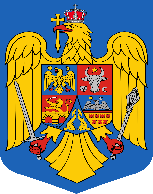 H O T Ă R Â R E A  Nr. 13                                                                                                                                                                                  				      din  09.03.2023    				     		                                                                                                                                                                                     	        privind aprobarea procesului - verbal al  şedinţei ordinare  a  Consiliului local  		                      al comunei SĂLARD  din data de 1 februarie 2023   	 Având  în  vedere  Dispoziția  primarului nr. 36/03.03.2023  privind  convocarea  ședintei  ordinare  a  Consiliului  Local  al  Comunei  Sălard  pentru  data de 09.03.2023,                                             	Luând în considerare   prevederile  art. 138,alin.15 din  OUG  Nr.57/2019 privind Codul administrativ,                                                                                                                                                                                                                                                                                                                                                                                                                                           	În    temeiul  art.196, alin(1) , lit a)  din OUG  Nr.57/2019 privind Codul administrativ,cu modificările și completările ulterioare ,          	   CONSILIUL LOCAL AL COMUNEI SĂLARD                                                             	HOTĂRĂȘTE:    Art.1. Se aprobă  procesul - verbal al  şedinţei  ordinare  a  Consiliului local al comunei SĂLARD  din data de  1 februarie 2023 , prezentat în anexă .                                                               Art.2.Procesul -verbal al sedinței ordinare  din data de 1 februarie  2023 a fost aprobat în  forma propusă .        	                                                                                                                                                	    Art.3.Prezenta hotărâre se comunică prin grija secretarului general cu:                                      - Instituţia Prefectului - Judeţul Bihor                                                                                                                     - Primarul comunei Sălard                                                                                                                                                     PREŞEDINTE DE ŞEDINŢĂ,	                                                                                                                 	     DESIDERIU KENDI 	   	                             CONTRASEMNEAZĂ,	              			                              	   		 SECRETAR GENERAL UAT					                  	ADRIANA-GABRIELA DAMIANCvorum:12 voturi“pentru”,0 voturi”împotrivă”,0“abtineri”,din totalul de 13 consilieri în funcție                        	                    ROMÂNIA                                                                                                                			               JUDEŢUL BIHOR                                                                                                                                        		     CONSILIUL LOCAL AL COMUNEI SĂLARD                                                                		         Sălard, Nr .724,C.P. 417450, Judeţul Bihor                 		     	           CÎF:4641318, Tel /Fax: 0259/441049                                                                                         	   e-mail: primariasalard@yahoo.com ,comunasalardbh@gmail.com                                                                                                                   				                     web.site: www.salard.ro _________________________________________________________________________________H O T Ă R Â R E A  Nr.  14                                                                                                                                                                                                    din 09.03.2023privind  încheierea exercitiului bugetar al comunei Sălard  la 30.12.2022- trimestrul IV  2022 Având în vedere Proiectul de hotărâre inițiat de primarul comunei Sălard, precum și                               raportul de specialitate nr. 991  din  data de 22.02.2023 întocmit   Biroul financiar contabil ,impozite                                                                   si taxe,achizitii publice  din cadrul aparatului de specialitate al primarului comunei Sălard , privind  incheierea exercitiului bugetar al comunei Sălard  la 31.12.2022 - trimestrul  IV  2022,                                                                                                      Ținând cont de  :                                                                                                                                                                                                                        -avizul consultativ  al Comisiei de specialitate din cadrul Consiliului Local  Sălard                                                                                                                                                   -referatul de aprobare a primarului comunei Sălard,în calitate de initiator al proiectului   de hotărâre                           -prevederile art.20,alin. (1) lit.c,art. 49, pct.12 din Legea nr.273/2006,privind finanţele publice locale,                   -prevederile Legii nr. 82/1991-legea contabilitatii, cu modificările şi completările ulterioare;                                        -Ordinul nr.4271/2022 pt.aprobarea Normelor metod. privind încheierea exercițiului bugetar al anului 2022,  -prevederile Legii nr. 24/2000, privind normele de tehnică legislativă pentru elaborarea actelor normative, republicată, cu modificările şi completările ulterioare;                                                                                                                  	În   temeiul art.139 si  196, alin(1) , lit a)  din OUG  Nr.57/2019 privind Codul administrativ,               cu modificările și completările ulterioare ,                                             		    						         CONSILIUL LOCAL AL COMUNEI SĂLARD   				   			 HOTĂRĂȘTE:                                                                                                                                                               Art.1. Se aprobă contul de încheiere al exercitiului bugetar  al comunei Sălard la 31.12.2022 – trimestrul IV  2022  , după cum urmează:               Veniturile Comunei Sălard  la 31.12.2022  au fost de  13.734.267,97  lei,                               Din care:Venituri:                          Sectiunea de functionare                          6.231.054,79 lei                          Sectiunea de dezvoltare                           7.503.213,18 lei              Cheltuielile totale au fost  în valoare de               13.283.624,08 lei             Din care:Cheltuieli                            Sectiunea de functionare                        6.128.568,96  lei                            Sectiunea de dezvoltare                         7.155.055,12  lei                                                                                                                                                                                                                                                                                                                                                                                                                                                                                                                                                                                                                                                                                                                                                                                                                                                                                                                                                                                                                                                                                                                                                                                                                                                                                                                                                                                                                                                                                                                                                                                                                                                                                                                                                                                                                                                                                                                                                                                                                                                                                                                                                                                                                                                                                                                                                                                                                                                                                                                                                                                                                                                                                                                                                                                                                                                                                                                                                                                                                                                                                                                                                                                                                                                                                                                                                                                                                                                                                                                                                                                                                                                                                                                                                                                                                                                                                                                                                                                                                                                                                                                                                                                                                                                                                                                                                                                                                                                                                                                                                                                                                                                                                                                                                                                                                                                                                                                                                                                                                                                                                                                                                                                                                                                                                                                                                                                                                                                                                                                                                                                                                                                                                                                                                                                                                                                                                                                                                                                                                                                                                                                                                                                                                                                                                                                                                                                                                                                                                                                    Execuția Bugetară la 31.12.2022 are  un excedent  în valoare de  450.643,89  lei.   	Art.2.Cu ducerea la îndeplinire a prezentei hotărâri se încredințează primarul comunei Sălard                 si Biroul financiar contabil ,impozite si taxe,achizitii publice.   Art.3.Prezenta  hotărâre  se comunică prin grija secretarului general  cu :                                                                                                   -Institutia  Prefectului-  Judetul Bihor                                                                                                             -Primarul comunei Sălard                                                                                                                                                               -Biroul financiar contabil ,impozite si taxe,achizitii publicePREŞEDINTE DE ŞEDINŢĂ,	                               CONTRASEMNEAZĂ,                                                                                                  DESIDERIU KENDI	    		   	     SECRETAR GENERAL UAT				         		ADRIANA GABRIELA DAMIANCvorum:12 voturi “pentru”,0 voturi ” împotrivă”,0“abtineri”,din totalul de 13 consilieri în funcție                                                                 ROMÂNIA                                                                                                                		                  JUDEŢUL BIHOR                                                                                                                                       	          CONSILIUL LOCAL AL COMUNEI SĂLARD                                                                	                   Sălard Nr 724,C.P. 417450, Judeţul Bihor                		        CÎF:4641318, Tel /Fax: 0259/441049                                                                                                                                                                   e-mail: primariasalard@yahoo.com ,comunasalardbh@gmail.com                                                                                                                   		                                           web.site: www.salard.ro ______________________________________________________________________________________    		                            H O T Ă R Â R E A  Nr. 15                                                                                                                                                                                    				  	        din 09.03.2023                                                                                                                                                                          privind aprobarea cuantumului si numărul burselor școlare pentru elevii din învățământul preuniversitar de stat a Scolii Gimnaziale "Szalardi Janos”  Sălard ,  pentru  anul  scolar   2022-2023Având in vedere  proiectul de hotârâre inițiat  de primarul comunei Salard, precum si raportul de specialitate nr. 981 din 21 februarie 2023 ,  întocmit de  Biroul financiar-  contabil  ,impozite si taxe,achizitii publice ,  cu privire  la aprobarea cuantumului si numărul burselor școlare pentru elevii din învățământul preuniversitar de stat a Scolii Gimnaziale "Szalardi Janos”  Sălard ,  pentru  anul  scolar   2022-2023  ,                                                                                                                                          	Ținând cont de  :                                                                                                                                                    -avizul consultativ  al Comisiei de specialitate din cadrul Consiliului Local  Sălard                                                                                                                                                   -referatul de aprobare a primarului comunei Sălard,in calitate de initiator al proiectului   de hotărâre                                 -prevederilor  Hotărârii Guvernului nr.1138  din 2022  pentru aprobarea cuantumului minim al burselor lunare de performanţă, de merit, de studiu şi de ajutor social pentru elevii din învăţământul preuniversitar cu frecvenţă, care se acordă în anul şcolar 2022 - 2023, şi pentru stabilirea termenelor de plată a acestora - prevederilor  Ordinului 5379 din 2022 pentru aprobarea Criteriilor generale de acordare a burselor elevilor din învăţământul preuniversitar -  adresa nr.205/07.02.2023 a  Scolii Gimnaziale "Szalardi Janos " Salard înregistrată sub nr. 706    din data de 08 .02.2023, cu privire  la  aprobarea cuantumului si numărul burselor școlare pentru elevii Scolii Gimnaziale "Szalardi Janos  „Sălard ,  pentru   anul scolar  2022-2023 ,                                                                                 - HCL Nr.109 din 31.10.2022  privind aprobarea cuantumului si numărul burselor școlare pentru elevii din învățământul preuniversitar de stat a Scolii Gimnaziale "Szalardi Janos”  Sălard ,  pentru  anul  scolar   2022-2023                                                                                                                                                                                -alin. (1), art. 103 alin. (2) și a art. 105 alin. (2) lit. d) din Legea nr. 1/2011 a educației naționale;                                                                                                                                 -prevederile Legii nr. 24/2000, privind normele de tehnică legislativă pentru elaborarea actelor normative, republicată, cu modificările şi completările ulterioare;                                                                                                                                                                  	În temeiul art. 139, alin. (1),196, alin(1) , lit a)  din OUG nr. 57/2019, privind Codul Administrativ, cu modificările și completările ulterioare ,		   CONSILIUL LOCAL AL COMUNEI SĂLARD   							HOTĂRĂȘTE:      Art.1. Se aprobă acordarea burselor  școlare de performanță, merit, studiu și ajutor social, acordate în   anul  școlar 2022-2023 elevilor Scolii Gimnaziale "Szalardi Janos  Sălard” ,   după cum urmează:-burse de ajutor social:1 elev ,din care ;	- medicală-1 elev, în sumă de 200 lei/elev/lună1Art.2. Cu ducerea la îndeplinire a prezentei hotărâri se încredinţează Primarul Comunei Sălard și Biroul financiar -contabil,impozite si taxe,achizitii publice                                                                                                     Art.3. Prezenta hotărâre se comunică  prin grija secretarului general cu:                                                                             - Institutia Prefectului – Judetul Bihor                                                                           	                                              - Primarul Comunei Sălard                                                                                                                                  - Biroul financiar -contabil,impozite si taxe,achizitii publice                                                                  - Scoala  Gimnazială "Szalardi Janos”  Sălard                                                                                                                                  	PREŞEDINTE DE ŞEDINŢĂ,	                                CONTRASEMNEAZĂ,                     	  DESIDERIU KENDI 		                            SECRETAR GENERAL UAT,			   	                                                  ADRIANA –GABRIELA DAMIAN  Cvorum:12 voturi “pentru”,0 voturi ” împotrivă”,0“abtineri”,din totalul de 13 consilieri în funcție                        		                    ROMÂNIA                                                                                                                			               JUDEŢUL BIHOR                                                                                                                                        		     CONSILIUL LOCAL AL COMUNEI SĂLARD                                                                		         Sălard, Nr .724,C.P. 417450, Judeţul Bihor                 		     	           CÎF:4641318, Tel /Fax: 0259/441049                                             	   e-mail: primariasalard@yahoo.com ,comunasalardbh@gmail.com                                                                                                                   				                     web.site: www.salard.ro _________________________________________________________________________________H O T Ă R Â R E A  Nr.  16                                                                                                                                                                                                    din 09.03.2023                                                                                                                                 privind rectificarea bugetului de venituri  si cheltuieli a comunei Sălard ,pe anul 2023- varianta a I-a           Având în vedere proiectul de hotărâre inițiat de primarul comunei Sălard,precum și                                      raportul de specialitate  nr.  1164  din  03.03.2023 întocmit de  Biroul financiar-  contabil  , impozite si taxe,achizitii publice , cu privire la rectificarea bugetului de venituri  si cheltuieli a comunei Sălard ,pe anul 2023- varianta a I-a	                                                                                                                                                    Ținând cont de  :                                                                                                                                          -avizul consultativ  al Comisiei de specialitate din cadrul Consiliului Local  Sălard                                                                                                                                                   -referatul de aprobare a primarului comunei Sălard,in calitate de initiator al proiectului  de hotărâre -adresa Consiliului Judetean Bihor  Nr. 3817 din data de 16.02.2023 si Hotarirea Consiliul Judetean Bihor nr 27 din 15.02. 2023  privind repartizarea sumei reprezentând fond la dispozitia Consiliului Judetean,-prevederile  art.49 (4),(5),(6) din Legea nr.273/2006-Legea Finanţelor Publice, cu  modificările şi completările ulterioare,                                                                                                                                                                -prevederile Legii nr.368/2022 ,legea bugetului de stat pe anul 2023                                                                                                                                         -prevederile Legii nr. 24/2000, privind normele de tehnică legislativă pentru elaborarea actelor                      normative, republicată, cu modificările şi completările ulterioare;                                                                                                                  	În   temeiul art.139, alin 3 .lit.a  si  196, alin(1) , lit a)  din OUG  Nr.57/2019 privind Codul administrativ,cu modificările și completările ulterioare ,                                             		    				CONSILIUL LOCAL AL COMUNEI SĂLARD   				   			              HOTĂRĂȘTE:                                                                                                             Art. 1.  Se   aprobă   rectificarea  Bugetului  local de venituri si cheltuieli  al comunei Sălard               pe anul 2023, varianta I-a, după cum  urmează:                                                                                                        PARTEA DE VENITURI                                                                                                                                                                       SECTIUNEA DE FUNCTIONARE                                                                  - mii lei –           04.02.05  -  Sume repartizate din Fondul la dispozitia Consiliului Judetean   + 100,00  16.02.02.01 – Impozit pe mijloace  de transport detinute  de  persoane  fizice     +100,00                                                                                                                            36.02.50 -      Alte venituri                                                                                       + 400,0037.03.00-       Varsaminte  sectiunea SF in sectiunea SD                                        -200,00 SECTIUNEA DE DEZVOLTARE                                                                                        -mii lei-43.31.00 – Sume alocate din bugetul AFIR pt sustinerea proiectelor din PNDR 20214-2020 TVA                                                                                                +130,0048.01.01 - Sume primite in contul platilor efectuate in anul curent                   +  30,00                                                                           37.04.00  - Vărsăminte din secțiunea de funcționare                                              +200,00VENITURI  SECTIUNEA DE FUNCTIONARE SI  DEZVOLTARE                                760,00PARTEA DE CHELTUIELI:SECTIUNEA DE FUNCTIONARE SI DEZVOLTARE                                                                                                     								 	  	           -mii lei-51.02.01.03/20.01.30 (alte bunuri si servicii pentru                                     intretinere si functionare)                            	           +30,0051.02.01.02/20.13.00 (pregatire profesionala)                                                +10,0051.02.01.030/20.30.01 (reclama si publicitate)                                                + 2,0051.02.01.03/20.01.03 ( incalzit, si iluminat si forta motrica)                            +  8,0051.02.01.03/20.30.30 (alte cheltuieli cu bunuri si servicii)                              +115,0061.02.50.00/20.30.30	 (alte cheltuieli cu bunuri si servicii)                              +35,00    67.02.03.07/58.04.01 (finantare nationala)                                                     +130,0067.02.03.07/58.04.02  (finantare externa nerambursabila)                              +30,0067.02.05.03/20.01.30 (alte bunuri si servicii pentru                                     intretinere si functionare)                                            +100,0070.02.03.30/20.01.03 ( incalzit, si iluminat si forta motrica)                            +100,0070.02.50.00/71.01.02 (masini, echipamente si mijloace de transport)           +200,00            Bugetul de venitul si cheltuieli se va majora atât la partea de venituri, cât și la partea de cheltuieli                              cu suma de 760,00 mii lei.             Art.2.Bugetul de venituri si cheltuieli pe anul 2023 rectificat– varianta I-a,  se aprobă astfel:VENITURI TOTAL  =                                                  19.033,50 mii leiCHELTUIELI TOTAL =                                               19.876,79 mii lei	Art.3.Cu ducerea la îndeplinire a prezentei hotărâri se încredințează primarul comunei Sălard si                             Biroul financiar contabil,impozite si taxe , achizitii publice .                                                                                                                               	 Art.4.Prezenta  hotărâre  se comunică prin grija secretarului general  cu :                                                                                                   -Institutia  Prefectului-  Judetul Bihor                                                                                                                                       -Primarul comunei Salard                                                                                                                                                                                                                                                                                                                -Biroul financiar contabil,impozite si taxe , achizitii publice                                                                                                    -Administratia Finantelor Publice Bihor                                                                                                                                                        	PREŞEDINTE DE ŞEDINŢĂ,	                             CONTRASEMNEAZĂ,                  	DESIDERIU KENDI     			             SECRETAR GENERAL UAT,					          		       ADRIANA GABRIELA DAMIAN Cvorum:12 voturi “pentru”,0 voturi ” împotrivă”,0“abtineri”,din totalul de 13 consilieri în funcție                            		                    ROMÂNIA                                                                                                                			               JUDEŢUL BIHOR                                                                                                                                        		     CONSILIUL LOCAL AL COMUNEI SĂLARD                                                                		         Sălard, Nr .724,C.P. 417450, Judeţul Bihor                 		     	           CÎF:4641318, Tel /Fax: 0259/441049                                             	   e-mail: primariasalard@yahoo.com ,comunasalardbh@gmail.com                                                                                                                   				                     web.site: www.salard.ro _________________________________________________________________________________H O T Ă R Â R E A  Nr.  17                                                                                                                                                                                                    din 09.03.2023privind stadiul de înscriere a datelor în Registrul agricol al comunei Sălard, pentru semestrul II al anului 2022 și stabilirea măsurilor pentru eficientizarea  activității în anul 2023    Având în vedere proiectul de hotărâre inițiat de primarul comunei Sălard,precum si raportul de specialitate nr.   1168   din 03.03.2023, întocmit de Compartimentul agricol, fond funciar cu privire la  stadiul de înscriere a datelor în Registrul agricol al comunei Sălard, pentru sem.II al anului 2022 și stabilirea măsurilor pentru eficientizarea acestei activități în anul 2023        	     Ținând cont de  :                                                                                                                                                        -avizul consultativ  al Comisiei de specialitate din cadrul Consiliului Local Sălard ,                                                                                                                                                                    -referatul de aprobare a primarului comunei Sălard,in calitate de initiator al proiectului  de hotărâre                           -prevederile art. 1, alin.(1), alin.(2), lit.a), art. 3 , 4 și art. 6 din O.G. nr. 28/2008 privind registrul agricol, -prevederile  art. 7, alin. (4) din Normele tehnice privind modul de completare a registrului agricol pentru perioada 2020-2024 aprobate prin Ordinul comun nr. 25/1382/37/1642/14297/746/202/2020- H.G. nr. 985/2019 privind Registrul Agricol pentru perioada 2020-2024 ;-prevederile Legii nr. 24/2000, privind normele de tehnică legislativă pentru elaborarea actelor normative, republicată, cu modificările şi completările ulterioare;                                                                                       	În   temeiul  art.139 ,196, alin(1) , lit a)  din OUG  Nr.57/2019 privind Codul administrativ,cu modificările și completările ulterioare,         			  CONSILIUL LOCAL AL COMUNEI SĂLARD   										HOTĂRĂȘTE:Art.l. Se ia act de raportul privind  stadiul de înscriere a datelor în Registrul agricol al comunei  Sălard ,pentru SEMESTRUL II al anului 2022, în conformitate cu datele din raportul întocmit de către compartimentul agricol , fond funciar din cadrul aparatului de specialitate al Primarului comunei  Sălard , conform anexei   nr.1 care face parte integrantă din prezenta hotărâre. Art.2. Se aprobă Programul de măsuri pentru eficientizarea datelor înscrise în Registrul agricol al comunei  Sălard , date înscrise  în format electronic și pe suport de hârtie, penru anul 2023 conform anexei nr.2, care face parte integrantă din prezenta hotărâre. Art.3.Cu ducerea la îndeplinire a prezentei hotărari se însărcineaza Compartimentul agricol , fond funciar, prin funcţionarul public cu atribuții în completarea registrului agricolArt. 4. Prezenta hotărâre se comunică prin grija secretarului general  cu:- Instituţia Prefectului – Judeţul  Bihor- Primarul comunei Sălard                                                                                                                                - Compartimentul agricol , fond funciar                                                                                                                              PREŞEDINTE DE ŞEDINŢĂ,	    			 CONTRASEMNEAZĂ,                                                                                 DESIDERIU KENDI	   	                    SECRETAR GENERAL UAT                                         								     ADRIANA-GABRIELA DAMIAN    Cvorum:12 voturi “pentru”,0 voturi ” împotrivă”,0“abtineri”,din totalul de 13 consilieri în funcție                               		                    ROMÂNIA                                                                                                                			               JUDEŢUL BIHOR                                                                                                                                        		     CONSILIUL LOCAL AL COMUNEI SĂLARD                                                                		         Sălard, Nr .724,C.P. 417450, Judeţul Bihor                 		     	           CÎF:4641318, Tel /Fax: 0259/441049                                             	   e-mail: primariasalard@yahoo.com ,comunasalardbh@gmail.com                                                                                                                   				                     web.site: www.salard.ro _________________________________________________________________________________H O T Ă R Â R E A  Nr.  18                                                                                                                                                                                                    din 09.03.2023privind însusirea si aprobarea documentatiei cadastrale de dezmembrare a imobilului înscris în     CF Nr. 56242 Sălard, nr. cadastral 56242, apartinând domeniului privat al Comunei Sălard               Având în vedere Proiectul de hotărâre inițiat de primarul comunei Sălard ,precum și  Raportul de specialitate înregistrat cu nr. 1.172 din  03.03.2023, întocmit de Compartimentul urbanism, amenajarea teritoriului și mediu,din cadrul aparatului de specialitate al primarului comunei Sălard, privind însusirea si aprobarea documentatiei cadastrale de dezmembrare a imobilului înscris în  CF Nr. 56242 Sălard, nr. cadastral 56242, apartinând domeniului privat al Comunei Sălard,               Tinând cont de :                                                                                                                                                                          -avizul consultativ  al Comisiei de specialitate din cadrul Consiliului Local al Comunei Sălard,                                                                                                                                         -referatul de aprobare a primarului comunei Sălard, în calitate de initiator al proiectului de hotărâre -documentația cadastrală   întocmită de SC ROEXPERTCAD SRL  ,-inventarul bunurilor ce aparţin domeniului privat  al Comunei Sălard,                                                                             -prevederile  Ordinului  Agenției Naționale de Cadastru și Publicitate Imobiliară nr. 600/2023 pentru aprobarea Regulamentului de recepție și înscriere în evidențele de cadastru și carte funciară                                     - prevederile Legii fondului funciar nr. 18/1991 , republicată ,cu modificările și completările ulterioare;-prevederile art. 25 alin.1, din Legea 350/2001 privind amenajarea teritoriului si urbanismul  cu modificarile si completarile ulterioare,-prevederile Legii nr. 24/2000, privind normele de tehnică legislativă pentru elaborarea actelor normative, republicată, cu modificările şi completările ulterioare;   	În   temeiul  art. 139,alin 3 .lit e  și art.196, alin(1) , lit a)  din OUG  Nr.57/2019 privind Codul administrativ,cu modificările și completările ulterioare,                                                                                                                                                                   CONSILIUL LOCAL AL COMUNEI SĂLARD                                                                   	                  	                 HOTĂRĂȘTE:                                              	Art. 1.Se însușește si se  aprobă Planul de amplasament si delimitare a imobilului cu suprafata de 4.801 mp,  teren intravilan ce reprezintă teren  arabil situat în intravilanul  satului Sălard, Comuna Sălard, înscris în CF Nr. 56242 Salard, nr. cadastral 56242 proprietate COMUNA SĂLARD – Domeniul privat al Comunei Sălard, înscriere în  Cartea Funciară, astfel:Art.2. Cu ducerea la îndeplinire a prezentei hotărâri se încredinţează Primarul Comunei Sălard și Compartimentul urbanism , amenajarea teritoriului  ,mediuArt.3. Prezenta hotărâre se comunică  prin grija secretarului general cu:                                                    -  Institutia Prefectului – judetul Bihor                                                                                                                -  Primarul comunei Sălard                                                                                                                                                                                                                                    -  Compartimentul urbanism, amenajarea teritoriului , mediu -  OCPI   Bihor -  SC ROEXPERTCAD SRL                                                                                                                                                                            PREŞEDINTE DE ŞEDINŢĂ,	                                                                                                                                          DESIDERIU KENDI 		   	   	     CONTRASEMNEAZĂ,			                			             	                 SECRETAR GENERAL UAT					                  	         ADRIANA-GABRIELA DAMIANCvorum:12 voturi “pentru”,0 voturi ” împotrivă”,0“abtineri”,din totalul de 13 consilieri în funcție                           		                    ROMÂNIA                                                                                                                			               JUDEŢUL BIHOR                                                                                                                                        		     CONSILIUL LOCAL AL COMUNEI SĂLARD                                                                		         Sălard, Nr .724,C.P. 417450, Judeţul Bihor                 		     	           CÎF:4641318, Tel /Fax: 0259/441049                                             	   e-mail: primariasalard@yahoo.com ,comunasalardbh@gmail.com                                                                                                                   				                     web.site: www.salard.ro _________________________________________________________________________________H O T Ă R Â R E A  Nr.  19                                                                                                                                                                                                    din 09.03.2023privind aprobarea Planului de amplasament si delimitare a imobilului cu suprafata de 10375 mp,  teren extravilan ce reprezintă Drum situat în extravilanul satului Sălard, Comuna Salard, Nr. Top.2473, 2538/1, constituire număr cadastral nou si constituire Carte Funciară               Având în vedere Proiectul de hotărâre inițiat de primarul comunei Sălard ,precum și  Raportul de specialitate înregistrat cu nr. 1174 din  03.03.2023, întocmit de Compartimentul urbanism, amenajarea teritoriului și mediu,din cadrul aparatului de specialitate al primarului comunei Sălard, privind aprobarea Planului de amplasament si delimitare a imobilului cu suprafata de 10375 mp,  teren extravilan ce reprezintă Drum situat în extravilanul satului Sălard, Comuna Salard, Nr. Top.2473, 2538/1, constituire număr cadastral nou si constituire Carte Funciară               Tinând cont de :                                                                                                                                                                          -avizul consultativ  al Comisiei de specialitate din cadrul Consiliului Local al Comunei Sălard,                                                                                                                                         -referatul de aprobare a primarului comunei Sălard, în calitate de initiator al proiectului de hotărâre -documentația cadastrală   întocmită de SC ROEXPERTCAD SRL  ,-inventarul bunurilor ce aparţin domeniului public al Comunei Sălard,                                                                             -prevederile  Ordinului  Agenției Naționale de Cadastru și Publicitate Imobiliară nr. 600/2023 pentru aprobarea Regulamentului de recepție și înscriere în evidențele de cadastru și carte funciară                                     -prevederile Legii fondului funciar nr. 18/1991 , republicată ,cu modificările și completările ulterioare;-prevederile art. 25 alin.1, din Legea 350/2001 privind amenajarea teritoriului si urbanismul  cu modificarile si completarile ulterioare,-prevederile Legii nr. 24/2000, privind normele de tehnică legislativă pentru elaborarea actelor normative, republicată, cu modificările şi completările ulterioare;   	În   temeiul  art. 139,alin 3 .lit . e  și art.196, alin(1) , lit a)  din OUG  Nr.57/2019 privind Codul administrativ,cu modificările și completările ulterioare,                                                                                                                                                                   CONSILIUL LOCAL AL COMUNEI SĂLARD                                                                   	                  	                 HOTĂRĂȘTE:                                              	Art. 1. Se aprobă Planul de amplasament si delimitare a imobilului cu suprafata de 10.375 mp,  teren extravilan ce reprezintă Drum  situat în extravilanul satului Sălard, Comuna Salard, Nr. topo. 2473, 2538/1,apartinand domeniului public al comunei Sălard, constituire număr cadastral nou si constituire Carte Funciară,astfel:           					       	Art.2. Cu ducerea la îndeplinire a prezentei hotărâri se încredinţează Primarul Comunei Sălard și Compartimentul urbanism , amenajarea teritoriului  ,mediuArt.3. Prezenta hotărâre se comunică  prin grija secretarului general cu:                                                    -  Institutia Prefectului – judetul Bihor                                                                                                                -  Primarul comunei Sălard                                                                                                                                                                                                                                    -  Compartimentul urbanism, amenajarea teritoriului , mediu -  OCPI   Bihor -  SC ROEXPERTCAD SRL                                                                                                                                                                            PREŞEDINTE DE ŞEDINŢĂ,	                                                                                                                                          DESIDERIU KENDI 		   	      CONTRASEMNEAZĂ,			                			             	                 SECRETAR GENERAL UAT					                  		 ADRIANA-GABRIELA DAMIANCvorum:12  voturi “pentru”,0 voturi ”împotrivă”,0“abtineri”,din totalul de 13 consilieri în funcție    								                                                             2					                         		                    ROMÂNIA                                                                                                                			               JUDEŢUL BIHOR                                                                                                                                        		     CONSILIUL LOCAL AL COMUNEI SĂLARD                                                                		         Sălard, Nr .724,C.P. 417450, Judeţul Bihor                 		     	           CÎF:4641318, Tel /Fax: 0259/441049                                             	                             e-mail: primariasalard@yahoo.com ,comunasalardbh@gmail.com                                                                                                                   				                     web.site: www.salard.ro _________________________________________________________________________________H O T Ă R Â R E A  Nr.  20                                                                                                                                                                                                   din 09.03.2023privind aprobarea Planului de amplasament si delimitare a imobilului cu suprafata de 8142 mp, teren extravilan ce reprezintă Drum situat  în extravilanul satului Hodos, Comuna Salard, nr. top. 1499    constituire numar cadastral nou si constituire Carte Funciară         Având în vedere Proiectul de hotărâre inițiat de primarul comunei Sălard ,precum și  Raportul de specialitate înregistrat cu nr. 1176 din  03.03.2023, întocmit de Compartimentul urbanism, amenajarea teritoriului și mediu,din cadrul aparatului de specialitate al primarului comunei Sălard, privind aprobarea Planului de amplasament si delimitare a imobilului cu suprafata de 8142 mp, teren extravilan ce reprezintă Drum situat  în extravilanul satului Hodos, Comuna Salard, nr. top. 1499    constituire numar cadastral nou si constituire Carte Funciar               Tinând cont de :                                                                                                                                                                          -avizul consultativ  al Comisiei de specialitate din cadrul Consiliului Local al Comunei Sălard,                                                                                                                                         -referatul de aprobare a primarului comunei Sălard, în calitate de initiator al proiectului de hotărâre -documentația cadastrală   întocmită de SC ROEXPERTCAD SRL  ,-inventarul bunurilor ce aparţin domeniului public al Comunei Sălard,                                                                             -prevederile  Ordinului  Agenției Naționale de Cadastru și Publicitate Imobiliară nr. 600/2023 pentru aprobarea Regulamentului de recepție și înscriere în evidențele de cadastru și carte funciară                                     - prevederile Legii fondului funciar nr. 18/1991 , republicată ,cu modificările și completările ulterioare;-prevederile art. 25 alin.1, din Legea 350/2001 privind amenajarea teritoriului si urbanismul  cu modificarile si completarile ulterioare,-prevederile Legii nr. 24/2000, privind normele de tehnică legislativă pentru elaborarea actelor normative, republicată, cu modificările şi completările ulterioare;   	În   temeiul  art. 139,alin 3 .lit e  și art.196, alin(1) , lit a)  din OUG  Nr.57/2019 privind Codul administrativ,cu modificările și completările ulterioare,                                                                                                                                                                   CONSILIUL LOCAL AL COMUNEI SĂLARD                                                                   	                  	                 HOTĂRĂȘTE:                                              	      Art. 1. Se aprobă Planul de amplasament si delimitare a imobilului cu suprafata de 8142 mp, teren extravilan ce reprezintă Drum situat în extravilanul satului Hodos, Comuna Sălard, nr.topo. 1499,apartinând domeniului public al comunei Sălard, constituire număr cadastral nou si constituire Carte Funciară, astfel:    					       Art.2. Cu ducerea la îndeplinire a prezentei hotărâri se încredinţează Primarul Comunei Sălard și Compartimentul urbanism , amenajarea teritoriului  ,mediuArt.3. Prezenta hotărâre se comunică  prin grija secretarului general cu:                                                    -  Institutia Prefectului – judetul Bihor                                                                                                                -  Primarul comunei Sălard                                                                                                                                                                                                                                    -  Compartimentul urbanism, amenajarea teritoriului , mediu -  OCPI   Bihor -  SC ROEXPERTCAD SRL                                                                                                                                                                            PREŞEDINTE DE ŞEDINŢĂ,	                                                                                                                                          DESIDERIU KENDI 		   	            CONTRASEMNEAZĂ,			                			             	                       SECRETAR GENERAL UAT					                  		                  ADRIANA-GABRIELA DAMIANCvorum:12  voturi “pentru”,0 voturi ”împotrivă”,0“abtineri”,din totalul de 13 consilieri în funcție    								                                                             2                        		                    ROMÂNIA                                                                                                                			               JUDEŢUL BIHOR                                                                                                                                        		     CONSILIUL LOCAL AL COMUNEI SĂLARD                                                                		         Sălard, Nr .724,C.P. 417450, Judeţul Bihor                 		     	           CÎF:4641318, Tel /Fax: 0259/441049                                             	   e-mail: primariasalard@yahoo.com ,comunasalardbh@gmail.com                                                                                                                   				                     web.site: www.salard.ro _________________________________________________________________________________H O T Ă R Â R E A  Nr.  22                                                                                                                                                                                                 din 09.03.2023privind aprobarea Planului de amplasament si delimitare a imobilului cu suprafata de 4.006 mp,  teren extravilan ce reprezinta Drum situat în extravilanul satului Sântimreu, Comuna Salard, nr. topo. 2631/19,  constituire numar cadastral nou si constituire Carte Funciară         Având în vedere Proiectul de hotărâre inițiat de primarul comunei Sălard ,precum și  Raportul de specialitate înregistrat cu nr. 1180 din  03.03.2023, întocmit de Compartimentul urbanism, amenajarea teritoriului și mediu,din cadrul aparatului de specialitate al primarului comunei Sălard, privind aprobarea Planului de amplasament si delimitare a imobilului cu suprafata de 4006 mp,  teren extravilan ce reprezinta Drum situat în extravilanul satului Sântimreu, Comuna Salard, nr. topo. 2631/19,  constituire numar cadastral nou si constituire Carte Funciară               Tinând cont de :                                                                                                                                                                          -avizul consultativ  al Comisiei de specialitate din cadrul Consiliului Local al Comunei Sălard,                                                                                                                                         -referatul de aprobare a primarului comunei Sălard, în calitate de initiator al proiectului de hotărâre -documentația cadastrală   întocmită de SC ROEXPERTCAD SRL  ,-inventarul bunurilor ce aparţin domeniului public al Comunei Sălard,                                                                             -prevederile  Ordinului  Agenției Naționale de Cadastru și Publicitate Imobiliară nr. 600/2023 pentru aprobarea Regulamentului de recepție și înscriere în evidențele de cadastru și carte funciară                                     - prevederile Legii fondului funciar nr. 18/1991 , republicată ,cu modificările și completările ulterioare;-prevederile art. 25 alin.1, din Legea 350/2001 privind amenajarea teritoriului si urbanismul  cu modificarile si completarile ulterioare,-prevederile Legii nr. 24/2000, privind normele de tehnică legislativă pentru elaborarea actelor normative, republicată, cu modificările şi completările ulterioare;   	În   temeiul  art. 139,alin 3 .lit. e  și art.196, alin(1) , lit a)  din OUG  Nr.57/2019 privind Codul administrativ,cu modificările și completările ulterioare,                                                                                                                                                                   CONSILIUL LOCAL AL COMUNEI SĂLARD                                                                   	                  	                 HOTĂRĂȘTE:                                              	             Art. 1. Se aprobă Planul de amplasament si delimitare a imobilului cu suprafata de 4.006 mp, teren extravilan ce reprezintă Drum situat în extravilanul satului Sântimreu, Comuna Salard, nr. topo. 2631/19, apartinând domeniului public al comunei Sălard,constituire număr cadastral nou si constituire Carte Funciară, astfel:  	       Art.2. Cu ducerea la îndeplinire a prezentei hotărâri se încredinţează Primarul Comunei Sălard și Compartimentul urbanism , amenajarea teritoriului  ,mediuArt.3. Prezenta hotărâre se comunică  prin grija secretarului general cu:                                                    -  Institutia Prefectului – judetul Bihor                                                                                                                -  Primarul comunei Sălard                                                                                                                                                                                                                                    -  Compartimentul urbanism, amenajarea teritoriului , mediu -  OCPI   Bihor -  SC ROEXPERTCAD SRL                                                                                                PREŞEDINTE DE ŞEDINŢĂ,	                                                                                                                                          DESIDERIU KENDI 		   	      CONTRASEMNEAZĂ,			                			             	                 SECRETAR GENERAL UAT					                  		               ADRIANA-GABRIELA DAMIANCvorum:12  voturi “pentru”,0 voturi ”împotrivă”,0“abtineri”,din totalul de 13 consilieri în funcție    								                                                             2		                        	                    ROMÂNIA                                                                                                                			               JUDEŢUL BIHOR                                                                                                                                        		     CONSILIUL LOCAL AL COMUNEI SĂLARD                                                                		         Sălard, Nr .724,C.P. 417450, Judeţul Bihor                 		     	           CÎF:4641318, Tel /Fax: 0259/441049                                             	   e-mail: primariasalard@yahoo.com ,comunasalardbh@gmail.com                                                                                                                   				                     web.site: www.salard.ro _________________________________________________________________________________H O T Ă R Â R E A  Nr.  23                                                                                                                                                                                                    din 09.03.2023    privind aprobarea indicatorilor tehnico-economici actualizați și a devizului general actualizat pentru obiectivul de investiții „Modernizarea infrastructurii rutiere în comuna Sălard, județul Bihor”, aprobat pentru finanțare prin Programul național de investiții „Anghel Saligny”, precum și a sumei reprezentând categoriile de cheltuieli finanțate de la bugetul local pentru realizarea obiectivului                Având în vedere Proiectul de hotărâre inițiat de primarul comunei Sălard ,precum și  Raportul de specialitate înregistrat cu nr.1182  din   03.03. 2023, întocmit de Biroul financiar contabil, impozite și taxe, achiziții publice privind aprobarea indicatorilor tehnico-economici actualizați și a devizului general actualizat pentru obiectivul de investiții „Modernizarea infrastructurii rutiere în comuna Sălard, județul Bihor”, aprobat pentru finanțare prin Programul național de investiții „Anghel Saligny”, precum și a sumei reprezentând categoriile de cheltuieli finanțate de la bugetul local pentru realizarea obiectivului,              Tinând cont de :                                                                                                                                                                          -avizul consultativ  al Comisiei de specialitate din cadrul Consiliului Local al Comunei Sălard,                                                                                                                                         -referatul de aprobare a primarului comunei Sălard, în calitate de initiator al proiectului de hotărâre                                                                         -observațiile MDLPA în urma verificării documentației transmise în vederea încheierii contractului de finanțare pentru obiectivul de investiţii„Modernizarea infrastructurii rutiere în comuna Sălard,jud. Bihor”-Devizul general și indicatorii tehnico-economici revizuiți de către SC Proexco SRL în calitate de proiectant al obiectivului de investiții- HG nr. 907/2016 privind etapele de elaborare şi conținutul-cadru al documentațiilor tehnico-economice aferente obiectivelor/proiectelor de investiţii finanţate din fonduri publice, cu modificările și completările ulterioare      - prevederile art.44 alin .1,litera f din Legea nr.273 din 2006 privind finanțele publice locale, cu modificările şi completările ulterioare-prevederile Legii nr. 24/2000, privind normele de tehnică legislativă pentru elaborarea actelor normative, republicată, cu modificările şi completările ulterioare;   	În   temeiul   art.196, alin(1) , lit a)  din OUG  Nr.57/2019 privind Codul administrativ,cu modificările și completările ulterioare,                                                                                                                                                                              CONSILIUL LOCAL AL COMUNEI SĂLARD                                                                   	                  	                         HOTĂRĂȘTE:                                              	Art. 1. Se aprobă indicatorii tehnico-economici actualizați pentru obiectivul de investiţii „Modernizarea infrastructurii rutiere în comuna Sălard, județul Bihor”, conform anexei nr. 1 care face parte din prezenta hotărâre.Art. 2. Se aprobă devizul general actualizat al obiectivului de investiţii „Modernizarea infrastructurii rutiere în comuna Sălard, județul Bihor”, conform anexei nr. 2 care face parte din prezenta hotărâre.Art. 3. Se aprobă finanțarea de la bugetul local al comunei Sălard a sumei de 530.502 lei reprezentând categoriile de cheltuieli finanțate de la bugetul local conform prevederilor art. 4 alin. (6) din Normele metodologice pentru punerea în aplicare a prevederilor Ordonanței de urgență a Guvernului nr. 95/2021 pentru aprobarea Programului național de investiții "Anghel Saligny", pentru categoriile de investiții prevăzute la art. 4 alin. (1) lit. a)-d) din Ordonanța de urgență a Guvernului nr. 95/2021, aprobate prin Ordinul ministrului dezvoltării, lucrărilor publice și administrației nr. 1333/2021.Art. 4 Anexele nr. 1 și 2 fac parte integrantă din prezenta hotărâre.Art. 5. La data adoptării prezentei hotărâri, se abrogă toate prevederile contrare.Art. 6. Cu ducerea la îndeplinire a prezentei hotărâri se încredinţează Primarul Comunei Sălard și Biroul financiar contabil, impozite și taxe, achiziții publice.Art.7. Prezenta hotărâre se comunică  prin grija secretarului general cu:                                                    -  Institutia Prefectului – judetul Bihor                                                                                                                -  Primarul comunei Sălard                                                                                                                                                                                                                                    - Biroul financiar contabil, impozite și taxe, achiziții publice- Ministerul Dezvoltării, Lucrărilor Publice şi AdministraţieiPREŞEDINTE DE ŞEDINŢĂ,	                                                                                                                                 DESIDERIU KENDI           		   	      CONTRASEMNEAZĂ,			               			             		            SECRETAR GENERAL UAT					                  		                     ADRIANA-GABRIELA DAMIANCvorum:12  voturi “pentru”,0 voturi ”împotrivă”,0“abtineri”,din totalul de 13 consilieri în funcție    								                                                             2                        		                    ROMÂNIA                                                                                                                			               JUDEŢUL BIHOR                                                                                                                                        	          CONSILIUL LOCAL AL COMUNEI SĂLARD                                                                		         Sălard, Nr .724,C.P. 417450, Judeţul Bihor                 		     	           CÎF:4641318, Tel /Fax: 0259/441049                                             	       e-mail: primariasalard@yahoo.com ,comunasalardbh@gmail.com                                                                                                                   				                     web.site: www.salard.ro _________________________________________________________________________________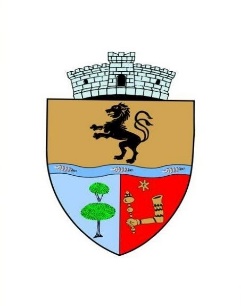 						   H O T Ă R Â R E A  Nr. 24                                                                                                                                                                                   				  	                        din 30.03.2023                                                                                                                                                                          		      privind  aprobarea Ordinii de zi a şedinţei  ordinare a Consiliului local al comunei 						 	  Sălard  din data de 30 martie  2023  	 Având  în  vedere  Dispoziția  primarului nr. 42 /24.03.2023  privind  convocarea  ședintei ordinare  a  Consiliului  Local  al  Comunei  Sălard  pentru  data de   30  martie  2023,                                                                                                                                                        	Luând în considerare   prevederile  art. 135 din  OUG  Nr.57/2019 privind Codul administrativ,                                                                                                                                                              	În   temeiul  art.139 ,196, alin(1) , lit a)  din OUG  Nr.57/2019 privind Codul administrativ,cu modificările și completările ulterioare,                                                                                                           			           CONSILIUL LOCAL AL COMUNEI SĂLARD                                                             						  HOTĂRĂȘTE:       	Art.1.Se aprobă  ordinea  de  zi  a  ședintei  ordinare  a  Consiliului  Local  al  Comunei  Sălard  pentru  data  de  30.03.2023   , conform  Dispoziției  de  convocare nr. 42 din  23.03.2023 , emisă de  primarul comunei Sălard,   după cum urmează :                                                                                                                                                                                                                                                                               1.Proiect de hotărâre privind aprobarea ordinii de zi a sedinței ordinare din   30  martie  2023                                                                                                                                                             Inițiator: primar - Miklos Nagy                                                                                                                               2.Proiect de hotărâre privind aprobarea procesului verbal al  şedinţei  ordinare a Consiliului local al comunei Sălard din data de  9 martie  2023                                                                                                           Inițiator: primar - Miklos Nagy                                                                                                                                          3.Proiect de hotărâre   privind aprobarea prelungirii scrisorii de garantie din partea Fondului de Garantie a Creditului Rural pentru obiectivul „Înființare centru after-school în localitatea Hodoș, comuna Sălard, județul Bihor”                                                                                                                          Inițiator: primar - Miklos Nagy                                                                                                                                  4.Proiect de hotărâre  privind  participarea  U.A.T. Comuna Sălard, în calitate de solicitant în cadrul programului de finanțare Planul Național de Redresare și Reziliență, Componenta C15 Educație apelul „Dotarea cu mobilier și echipamente digitale a unităților de învățământ preuniversitar și a unităților conexe” cu proiectul intitulat „Dotarea cu mobilier, materiale didactice și echipamente digitale a Școlii Gimnaziale „Szalardi Janos” Sălard”                                                                                                                     Inițiator: primar - Miklos Nagy                                                                                                                                        5.Proiect de hotărâre  privind aprobarea Planului de asigurare cu resurse umane, materiale si financiare pentru gestionarea situatiilor de urgenţă din comuna Sălard pe anul 2023,la nivelul UAT Salard,judetul Bihor                                                                                                                                                               Inițiator: primar - Miklos Nagy                                                                                                                               6.Proiect de hotărâre   privind   aprobarea „Planului de analiză şi acoperire a riscurilor în domeniul situatiilor de urgență”la nivelul comunei Sălard , Judetul Bihor, pe anul 2023                                                  Inițiator: primar - Miklos Nagy                                                                                                                                                  7. Proiect de hotărâre   privind  însușirea Raportului primarului comunei Sălard, privind ducerea la îndeplinire a Hotărârilor Consiliului Local Sălard , adoptate în anul 2022                                                          Inițiator: primar - Miklos Nagy                                                                                                                                8.Proiect de hotărâre   privind  însușirea Raportului primarului comunei Sălard privind situatia gestionarii bunurilor si inventarierea patrimoniului comunei la sfârsitul anului 2022                                                Inițiator: primar - Miklos Nagy      9.Proiect de hotărâre   privind prezentarea Raportului primarului de informare privind starea economică ,socială și de mediu a comunei Sălard pe anul 2022                                                                                    Inițiator: primar - Miklos Nagy                                                                                                                               10. Proiect de hotărâre   privind asumarea/neasumarea  responsabilitatii organizarii si derularii procedurilor de atribuire a contractelor/acordurilor-cadru pentru achizitia produselor si a contractelor/acordurilor-cadru de prestare a serviciilor pentru derularea măsurilor educative, aferente Programului pentru scoli al României                                                                                                                                                 Inițiator: primar - Miklos Nagy                                                                                                                                                     11.Proiect de hotărâre   privind     alegerea  presedintelui de sedinţă   pe urmatoarele  3 luni, aprilie ,mai  și  iunie 2023                                                                                                                                                                                 Inițiator: primar - Miklos Nagy                                                                                                                                                   Art.2.Prezenta hotărâre se comunică  prin grija secretarului  general cu:                                                  - Instituţia Prefectului- Judeţul Bihor                                                                                                                     - Primarul comunei Sălard                                                                                                                                                          PREŞEDINTE DE ŞEDINŢĂ,	                                                                                                                        	   DESIDERIU KENDI 		   	                     CONTRASEMNEAZĂ,			               			                 	  SECRETAR GENERAL UAT					                  		          ADRIANA-GABRIELA DAMIANCvorum:12 voturi “pentru”,0 voturi ”împotrivă”,0“abtineri”,din totalul de 13 consilieri în funcție                                         ROMÂNIA                                                                                                                    	                   JUDEŢUL BIHOR                                                                                                                                        	       CONSILIUL LOCAL AL COMUNEI SĂLARD                                                                		         Sălard, Nr .724,C.P. 417450, Judeţul Bihor                 		     	           CÎF:4641318, Tel /Fax: 0259/441049                                                                                         e-mail: primariasalard@yahoo.com ,comunasalardbh@gmail.com                                                                                                                   			             web.site: www.salard.ro _________________________________________________________________________________H O T Ă R Â R E A  Nr. 25                                                                                                                                                                                  				      din  30.03.2023    				     		                                                                                                                                                                                     	        privind aprobarea procesului - verbal al  şedinţei ordinare  a  Consiliului local  		                      al comunei SĂLARD  din data de  9 martie  2023   	 Având  în  vedere  Dispoziția  primarului nr. 42/24.03.2023  privind  convocarea  ședintei  ordinare  a  Consiliului  Local  al  Comunei  Sălard  pentru  data de 30.03.2023,                                             	Luând în considerare   prevederile  art. 138,alin.15 din  OUG  Nr.57/2019 privind Codul administrativ,                                                                                                                                                                                                                                                                                                                                                                                                                                           	În    temeiul  art.196, alin(1) , lit a)  din OUG  Nr.57/2019 privind Codul administrativ,cu modificările și completările ulterioare ,          	   CONSILIUL LOCAL AL COMUNEI SĂLARD                                                             	HOTĂRĂȘTE:    Art.1. Se aprobă  procesul - verbal al  şedinţei  ordinare  a  Consiliului local al comunei SĂLARD  din data de  9 martie  2023 , prezentat în anexă .                                                               Art.2.Procesul -verbal al sedinței ordinare  din data de 9 martie 2023 a fost aprobat în  forma propusă .        	                                                                                                                                                	    Art.3.Prezenta hotărâre se comunică prin grija secretarului general cu:                                      - Instituţia Prefectului - Judeţul Bihor                                                                                                                     - Primarul comunei Sălard                                                                                                                                                                                                                                                              	          PREŞEDINTE DE ŞEDINŢĂ,	                                                                                                                      DESIDERIU KENDI 	   	                             CONTRASEMNEAZĂ,			               			                               		 SECRETAR GENERAL UAT					                  		    ADRIANA-GABRIELA DAMIANCvorum:12 voturi“pentru”,0 voturi”împotrivă”,0“abtineri”,din totalul de 13 consilieri în funcție                         		                    ROMÂNIA                                                                                                                			               JUDEŢUL BIHOR                                                                                                                                        	          CONSILIUL LOCAL AL COMUNEI SĂLARD                                                                		         Sălard, Nr .724,C.P. 417450, Judeţul Bihor                 		     	           CÎF:4641318, Tel /Fax: 0259/441049                                             	   e-mail: primariasalard@yahoo.com ,comunasalardbh@gmail.com                                                                                                                   				                     web.site: www.salard.ro _________________________________________________________________________________H O T Ă R Â R E A  Nr.  26                                                                                                                                                                                                  din 30.03.2023privind aprobarea prelungirii scrisorii de garantie din partea Fondului de Garantie a Creditului Rural pentru obiectivul „Înființare centru after-school în localitatea Hodoș, comuna Sălard, județul Bihor”Având în vedere Proiectul de hotărâre inițiat de primarul comunei Sălard, precum și                               raportul de specialitate nr. 1.747   din  data de 23.03.2023 întocmit de  Biroul financiar contabil ,impozite                                                                   si taxe,achizitii publice  din cadrul aparatului de specialitate al primarului comunei Sălard , privind aprobarea prelungirii scrisorii de garantie din partea Fondului de Garantie a Creditului Rural pentru obiectivul „Înființare centru after-school în localitatea Hodoș, comuna Sălard, județul Bihor”Ținând cont de  :                                                                                                                                                                                                                        -avizul consultativ  al Comisiei de specialitate din cadrul Consiliului Local  Sălard                                                                                                                                                   -referatul de aprobare a primarului comunei Sălard,în calitate de initiator al proiectului   de hotărâre                           -prevederile art.41 și art.44 din Legea nr. 273/2006 privind finanțele publice locale, cu modificările și completările ulterioare; -prevederile contractului   de   finantare C0720EN00011660500129 / 12.07.2017  incheiat pentru  obiectivul de investitii "Înființare centru after-school în localitatea Hodoș, comuna Sălard, județul Bihor”-prevederile Actului aditional nr. 6  din 28.04.2022  la contractual de finanțare  nr. C0720EN00011660500129/12.07.2017 pentru acordarea ajutorului financiar nerambursabil în condițiile programului national pentru dezvoltarea rurală, -prevederile Legii nr. 24/2000, privind normele de tehnică legislativă pentru elaborarea actelor normative, republicată, cu modificările şi completările ulterioare;                                                                                                                  	În   temeiul art.  196, alin(1) , lit a)  din OUG  Nr.57/2019 privind Codul administrativ,cu modificările și completările ulterioare ,                                             		    						        	     	           CONSILIUL LOCAL AL COMUNEI SĂLARD   				   			 HOTĂRĂȘTE:                                                                                                                                                               Art. 1 .Se aprobă solicitarea prelungirii scrisorii de garanţie nr. IG173300865 / 21.09.2017 din partea Fondului de Garantie a Creditului Rural pentru obiectivul: „Înființare centru after-school în localitatea Hodoș, comuna Sălard, județul Bihor”.	Art. 2 . Perioada de valabilitate pentru care se aprobă solicitarea prelungirii este de 5 luni, respectiv pana la data de 12.12.2023.	Art. 3. Se aprobă valoarea comisionului de garantie aferent prelungirii scrisorii de garanţie în sumă de 445 lei pe lună, respectiv 2.225 lei pe 5 luni, pentru obiectivul de investitii Înființare centru after-school în localitatea Hodoș, comuna Sălard, județul Bihor”.	Art.4. Cu ducerea la îndeplinire a prezentei hotărâri se încredințează primarul comunei Sălard    si Biroul financiar contabil ,impozite si taxe,achizitii publice.   Art.5.Prezenta  hotărâre  se comunică prin grija secretarului general  cu :                                                                                                   -Institutia  Prefectului-  Judetul Bihor                                                                                                             -Primarul comunei Sălard                                                                                                                                                               -Biroul financiar contabil ,impozite si taxe,achizitii publice-Fondul de Garantie a Creditului Rural               PREŞEDINTE DE ŞEDINŢĂ,	                               CONTRASEMNEAZĂ,                                                                        DESIDERIU KENDI	    		   	     SECRETAR GENERAL UAT				      	               ADRIANA -GABRIELA DAMIANCvorum:12 voturi “pentru”,0 voturi ” împotrivă”,0“abtineri”,din totalul de 13 consilieri în funcție                             		                    ROMÂNIA                                                                                                                			               JUDEŢUL BIHOR                                                                                                                                        	          CONSILIUL LOCAL AL COMUNEI SĂLARD                                                                		         Sălard, Nr .724,C.P. 417450, Judeţul Bihor                 		     	           CÎF:4641318, Tel /Fax: 0259/441049                                             	   e-mail: primariasalard@yahoo.com ,comunasalardbh@gmail.com                                                                                                                   				                     web.site: www.salard.ro _________________________________________________________________________________H O T Ă R Â R E A  Nr.  27                                                                                                                                                                                                    din 30.03.2023privind participarea  U.A.T. Comuna Sălard, în calitate de solicitant în cadrul programului de finanțare Planul Național de Redresare și Reziliență, Componenta C15 Educație apelul „Dotarea cu mobilier și echipamente digitale a unităților de învățământ preuniversitar și a unităților conexe” cu proiectul intitulat „Dotarea cu mobilier, materiale didactice și echipamente digitale a Școlii Gimnaziale „Szalardi Janos” Sălard”Având în vedere Proiectul de hotărâre inițiat de primarul comunei Sălard, precum și                               raportul de specialitate nr. 1.748   din  data de 23.03.2023 întocmit de  Biroul financiar contabil ,impozite       si taxe,achizitii publice  din cadrul aparatului de specialitate al primarului comunei Sălard , privind participarea  U.A.T. Comuna Sălard, în calitate de solicitant în cadrul programului de finanțare Planul Național de Redresare și Reziliență, Componenta C15 Educație apelul „Dotarea cu mobilier și echipamente digitale a unităților de învățământ preuniversitar și a unităților conexe” cu proiectul intitulat „Dotarea cu mobilier, materiale didactice și echipamente digitale a Școlii Gimnaziale „Szalardi Janos” Sălard”,Ținând cont de  :                                                                                                                                                                                                                        -avizul consultativ  al Comisiei de specialitate din cadrul Consiliului Local  Sălard                                                                                                                                                   -referatul de aprobare a primarului comunei Sălard,în calitate de initiator al proiectului   de hotărâre                           - prevederile art.41 și art.44 din Legea nr. 273/2006 privind finanțele publice locale, cu modificările și completările ulterioare; -Ghidul Solicitantului „Dotarea cu mobilier, materiale didactice și echipamente digitale a unităților de învățământ preuniversitar și a unităților conexe” (aprobat prin ordinul de ministru nr. 6.423/19.12.2022), finanțat prin Planul Național   de Redresare și Reziliență din Componenta C15 Educație; -cererea nr. 6719 din 14.03.2023  înregistrată la ISJ Bihor depusă de catre UAT Comuna Sălard privind  oportunitatea realizării  unui proiect în  cadrul programului de finanțare Planul Național de Redresare și Reziliență, Componenta C15 Educație apelul „Dotarea cu mobilier și echipamente digitale a unităților de învățământ preuniversitar și a unităților conexe” cu proiectul intitulat „Dotarea cu mobilier, materiale didactice și echipamente digitale a Școlii Gimnaziale „Szalardi Janos” Sălard”                                                                       -prevederile Legii nr. 24/2000, privind normele de tehnică legislativă pentru elaborarea actelor normative, republicată, cu modificările şi completările ulterioare;                                                                                                                  	                   În   temeiul art.  196, alin(1) , lit a)  din OUG  Nr.57/2019 privind Codul administrativ,cu modificările și completările ulterioare ,                                             		    						        		 CONSILIUL LOCAL AL COMUNEI SĂLARD   				   					 HOTĂRĂȘTE:                                                                                                                                                               	Art 1. Se aprobă participarea  U.A.T. Comuna Sălard, în calitate de solicitant în cadrul programului de finanțare Planul Național de Redresare și Reziliență, Componenta C15 Educație apelul „Dotarea cu mobilier și echipamente digitale a unităților de învățământ preuniversitar și a unităților conexe” cu proiectul intitulat „Dotarea cu mobilier, materiale didactice și echipamente digitale a Școlii Gimnaziale „Szalardi Janos” Sălard”.                                                                                                                                              Art 2. Se aprobă valoarea totală a proiectului „Dotarea cu mobilier, materiale didactice și echipamente digitale a Școlii Gimnaziale „Szalardi Janos” Sălard” în cuantum de 1.609.680,00 lei fără TVA, conform Anexei  (Cerere de finanțare ), care face parte integrantă din prezenta hotărâre.          Art.3.Se imputerniceste primarul comunei Salard  dl.Miklos Nagy să reprezinte UAT Comuna Sălard si să semneze documentele aferente proiectului ,inclusiv contractarea finanțării . Art.4.Cu ducerea la îndeplinire a prezentei hotărâri se încredințează primarul comunei Sălard                 si Biroul financiar contabil ,impozite si taxe,achizitii publice.   Art.5.Prezenta  hotărâre  se comunică prin grija secretarului general  cu :                                                                                                   -Institutia  Prefectului-  Judetul Bihor                                                                                                             -Primarul comunei Sălard                                                                                                                                                               -Biroul financiar contabil ,impozite si taxe,achizitii publicePREŞEDINTE DE ŞEDINŢĂ,	                               CONTRASEMNEAZĂ,                                                                                        DESIDERIU KENDI	    		   	     SECRETAR GENERAL UAT				      	                  ADRIANA -GABRIELA DAMIANCvorum:12 voturi “pentru”,0 voturi ” împotrivă”,0“abtineri”,din totalul de 13 consilieri în funcție                        		                    ROMÂNIA                                                                                                                			               JUDEŢUL BIHOR                                                                                                                                        	          CONSILIUL LOCAL AL COMUNEI SĂLARD                                                                		         Sălard, Nr .724,C.P. 417450, Judeţul Bihor                 		     	           CÎF:4641318, Tel /Fax: 0259/441049                                             	   e-mail: primariasalard@yahoo.com ,comunasalardbh@gmail.com                                                                                                                   				                     web.site: www.salard.ro _________________________________________________________________________________H O T Ă R Â R E A  Nr.  29                                                                                                                                                                                                    din 30.03.2023privind aprobarea „Planului de analiză şi acoperire a riscurilor în domeniul situatiilor de urgență”la                                   nivelul comunei Sălard , Judetul Bihor, pe anul 2023Având în vedere Proiectul de hotărâre inițiat de primarul comunei Sălard, precum și                               raportul de specialitate nr. 1.750   din  data de 23.03.2023 întocmit de compartimentul de specialitate  din          cadrul aparatului de specialitate al primarului comunei Sălard privind aprobarea „Planului de analiză şi                          acoperire a riscurilor în domeniul situatiilor de urgență”la nivelul comunei Sălard , Judetul Bihor, pe anul 2023,Ținând cont de  :                                                                                                                                                                                                                        -avizul consultativ  al Comisiei de specialitate din cadrul Consiliului Local  Sălard                                                                                                                                                   -referatul de aprobare a primarului comunei Sălard,în calitate de initiator al proiectului   de hotărâre                           -prevederile art.6 alin.(1) -(2) din Anexa nr.1, la O.M.A.I.Nr.132/2007 pentru aprobarea Metodologiei de elaborare a Planului de analiza şi acoperire a riscurilor si a Structurii-cadru a Planului de analiza si acoperire a riscurilor; -art. 13 lit. a) din Legea nr.307/2006 privind apărarea împotriva incendiilor, cu modificările şi completările ulterioare ; -art.3,alin.(1), lit.a( și art.10 , lit. d) din Legea nr.481/2004 privind Protecţia civila, republicată, cu modificările şi completările ulterioare;                                                                                                                                    -art.14, alin.(2) din H.G. nr. 1492 /2004 privind principiile de organizare, funcţionarea si atribuţiile serviciilor de urgenta profesioniste, cu modificările ulterioare,		                                                                                   -prevederile Legii nr. 24/2000, privind normele de tehnică legislativă pentru elaborarea actelor normative, republicată, cu modificările şi completările ulterioare;                                                                                                                  	În   temeiul art.  196, alin(1) , lit a)  din OUG  Nr.57/2019 privind Codul administrativ,cu modificările și completările ulterioare ,                                             		    					  		 CONSILIUL LOCAL AL COMUNEI SĂLARD   				   			 HOTĂRĂȘTE:                        Art.1. Se aprobă  „Planul de analiză şi acoperire a riscurilor în domeniul situatiilor de urgență ”                           la  nivelul comunei Sălard ,Judetul Bihor,pe anul 2023,conform anexei ,parte integrantă din   hotărâre.Art.2.Cu ducerea la îndeplinire a prezentei hotărâri se încredințează primarul comunei Sălard                 si compartimentul de specialitate . Art.3.Prezenta  hotărâre  se comunică prin grija secretarului general  cu :                                                                                                   -Institutia  Prefectului-  Judetul Bihor                                                                                                             -Primarul comunei Sălard                                                                                                                                                               - ISU CRIȘANA BIHOR               PREŞEDINTE DE ŞEDINŢĂ,	                               CONTRASEMNEAZĂ,                                                                       DESIDERIU KENDI	    		   	     SECRETAR GENERAL UAT				      	                         ADRIANA -GABRIELA DAMIANCvorum:12 voturi “pentru”,0 voturi ” împotrivă”,0“abtineri”,din totalul de 13 consilieri în functie                        		                    ROMÂNIA                                                                                                                			               JUDEŢUL BIHOR                                                                                                                                        	          CONSILIUL LOCAL AL COMUNEI SĂLARD                                                                		         Sălard, Nr .724,C.P. 417450, Judeţul Bihor                 		     	           CÎF:4641318, Tel /Fax: 0259/441049                                             	   e-mail: primariasalard@yahoo.com ,comunasalardbh@gmail.com                                                                                                                   				                     web.site: www.salard.ro _________________________________________________________________________________H O T Ă R Â R E A  Nr.  28                                                                                                                                                                                                    din 30.03.2023privind aprobarea Planului de asigurare cu resurse umane, materiale si financiare pentru gestionarea situatiilor de urgenţă din comuna Sălard pe anul 2023        Având în vedere Proiectul de hotărâre inițiat de primarul comunei Sălard,precum și raportul de specialitate nr.1.749 din  data de 23.03.2023 întocmit de compartimentul de specialitate  din  cadrul aparatului de specialitate al primarului comunei Sălard privind aprobarea Planului de asigurare cu resurse umane, materiale si financiare pentru gestionarea situatiilor de urgenţă din comuna Sălard pe anul 2023          Ținând cont de  :                                                                                                                                                                                                                        -avizul consultativ  al Comisiei de specialitate din cadrul Consiliului Local  Sălard                                                                                                                                                   -referatul de aprobare a primarului comunei Sălard,în calitate de initiator al proiectului   de hotărâre                       -prevederile art.6 alin.(1) -(2) din Anexa nr.1, la O.M.A.I.Nr.132/2007 pentru aprobarea Metodologiei de elaborare a Planului de analiza şi acoperire a riscurilor si a Structurii-cadru a Planului de analiza si acoperire a riscurilor; -art. 13 lit. a) din Legea nr.307/2006 privind apărarea împotriva incendiilor, cu modificările şi completările ulterioare ; -art.3,alin.(1), lit.a( și art.10 , lit. d) din Legea nr.481/2004 privind Protecţia civila, republicată, cu modificările şi completările ulterioare; -art.14, alin.(2) din H.G. nr. 1492 /2004 privind principiile de organizare, funcţionare si atribuţiile serviciilor de urgenta profesioniste, cu modificările ulterioare, - art. 129, alin. (7) lit.h) din O.U.G nr. 57 / 2019 privind Codul administrativ,;-prevederile Legii nr. 24/2000, privind normele de tehnică legislativă pentru elaborarea actelor normative, republicată, cu modificările şi completările ulterioare;                                                                                                                  	În   temeiul art.  196, alin(1) , lit a)  din OUG  Nr.57/2019 privind Codul administrativ,cu modificările și completările ulterioare ,                                             		    						        		 CONSILIUL LOCAL AL COMUNEI SĂLARD   				   					 HOTĂRĂȘTE:                                                                                                                                                               	Art. 1. Se aprobă  Planul de asigurare cu resurse umane, materiale si financiare pentru gestionarea situaţiilor de urgenţă din comuna Salard pe anul 2023, conform anexelor 1-3 la  care fac parte integrantă din prezenta hotărâre.Art.2.Cu ducerea la îndeplinire a prezentei hotărâri se încredințează primarul comunei Sălard                 si  compartimentul de specialitate .   Art.3.Prezenta  hotărâre  se comunică prin grija secretarului general  cu :                                                                                                   -Institutia  Prefectului-  Judetul Bihor                                                                                                             -Primarul comunei Sălard                                                                                                                                                               -ISU CRIȘANA BIHOR               PREŞEDINTE DE ŞEDINŢĂ,	                               CONTRASEMNEAZĂ,                                                                    DESIDERIU KENDI	    		   	     SECRETAR GENERAL UAT				      	                   	ADRIANA -GABRIELA DAMIANCvorum:12 voturi “pentru”,0 voturi ” împotrivă”,0“abtineri”,din totalul de 13 consilieri în funcție                             		        ROMÂNIA                                                                                                                			               JUDEŢUL BIHOR                                                                                                                                        	              CONSILIUL LOCAL AL COMUNEI SĂLARD                                                                		         Sălard, Nr .724,C.P. 417450, Judeţul Bihor                 		     	           CÎF:4641318, Tel /Fax: 0259/441049                                             	   e-mail: primariasalard@yahoo.com ,comunasalardbh@gmail.com                                                                                                                   				                     web.site: www.salard.ro _________________________________________________________________________________H O T Ă R Â R E A  Nr.  30                                                                                                                                                                                                    din 30.03.2023               privind   însușirea Raportului primarului comunei Sălard, privind ducerea la îndeplinire a                                               Hotărârilor Consiliului Local Sălard , adoptate în anul 2022                                                                    Având în vedere Proiectul de hotărâre inițiat de primarul comunei Sălard, precum și  raportul                                    nr. 1.751  din  data de 23.03.2023 întocmit de primarului  comunei Sălard, privind ducerea la îndeplinire a   Hotărârilor Consiliului Local Sălard , adoptate în anul 2022   ,depus la secretarul general al UAT ,                                       Ținând cont de  :                                                                                                                                                                                                                        -avizul consultativ  al Comisiei de specialitate din cadrul Consiliului Local  Sălard                                                                                                                                                   -referatul de aprobare a primarului comunei Sălard,în calitate de initiator al proiectului   de hotărâre                           -prevederile art. 154,alin.1) din OUG nr. 57/2019 privind Codul  administrativ,cu modificările și completările ulterioare,-prevederile Legii nr. 24/2000, privind normele de tehnică legislativă pentru elaborarea actelor normative, republicată, cu modificările şi completările ulterioare;                                                                                                                  	În   temeiul art.  196, alin(1) , lit a)  din OUG  Nr.57/2019 privind Codul administrativ,cu modificările și completările ulterioare ,                                             		    					      		      CONSILIUL LOCAL AL COMUNEI SĂLARD   				   			 HOTĂRĂȘTE:                                                                            Art. 1. Se însușește Raportul primarului comunei Sălard, privind ducerea la îndeplinire a            Hotărârilor Consiliului Local Sălard , adoptate în anul 2022 ,  anexă la prezenta hotărâre.Art.2.Prezenta  hotărâre  se comunică prin grija secretarului general  cu :                                                                                                   -Institutia  Prefectului-  Judetul Bihor                                                                                                             -Primarul comunei Sălard                                                 	               PREŞEDINTE DE ŞEDINŢĂ,	                               CONTRASEMNEAZĂ,                                                                         DESIDERIU KENDI	    		   	     SECRETAR GENERAL UAT				      	                   	ADRIANA -GABRIELA DAMIANCvorum:12 voturi “pentru”,0 voturi ” împotrivă”,0“abtineri”,din totalul de 13 consilieri în funcție                             		                    ROMÂNIA                                                                                                                			               JUDEŢUL BIHOR                                                                                                                                        	              CONSILIUL LOCAL AL COMUNEI SĂLARD                                                                		         Sălard, Nr .724,C.P. 417450, Judeţul Bihor                 		     	           CÎF:4641318, Tel /Fax: 0259/441049                                             	   e-mail: primariasalard@yahoo.com ,comunasalardbh@gmail.com                                                                                                                   				                     web.site: www.salard.ro _________________________________________________________________________________H O T Ă R Â R E A  Nr.  31                                                                                                                                                                                                   din 30.03.2023privind  însușirea Raportului primarului comunei Sălard privind situatia gestionarii bunurilor si inventarierea patrimoniului comunei Salard în anul 2022             Având în vedere Proiectul de hotărâre inițiat de primarul comunei Sălard, precum și  raportul                                    nr. 1.752   din  data de 23.03.2023 întocmit de primarul comunei Sălard, privind  situatia gestionarii bunurilor si inventarierea patrimoniului comunei Salard în anul 2022,depus la secretarul general al UAT ,                                       Ținând cont de  :                                                                                                                                                                                                                        -avizul consultativ  al Comisiei de specialitate din cadrul Consiliului Local  Sălard                                                                                                                                                   -referatul de aprobare a primarului comunei Sălard,în calitate de initiator al proiectului   de hotărâre                           -prevederile art. 155 alin. (3) lit. c) si   art. 289,alin.1, din Ordonanța de Urgență Nr.57/2019 privind Codul Administrativ, -art. 7 alin. 1, art. 8 din Legea nr. 82/1991 a contabilităţii, art. 1 alin. 2, art. 2 alin. 1 din Normele din 9 octombrie 2009 privind organizarea şi efectuarea inventarierii elementelor de natura activelor, datoriilor şi capitalurilor proprii, aprobate prin Ordinul nr. 2861/2009, -prevederile Legii nr. 24/2000, privind normele de tehnică legislativă pentru elaborarea actelor normative, republicată, cu modificările şi completările ulterioare;                                                                                                                  	În   temeiul art.  196, alin(1) , lit a)  din OUG  Nr.57/2019 privind Codul administrativ,cu modificările și completările ulterioare ,                                             		    					       	      CONSILIUL LOCAL AL COMUNEI SĂLARD   				   					 HOTĂRĂȘTE:                       Art. 1. Se însușește Raportul  întocmit de  primarul comunei Sălard privind situatia gestionarii                          bunurilor si inventarierea patrimoniului comunei în  anul 2022, în forma prezentată în Anexă la prezenta hotărâre.Art.2.Prezenta  hotărâre  se comunică prin grija secretarului general  cu :                                                                                                   -Institutia  Prefectului-  Judetul Bihor                                                                                                             -Primarul comunei Sălard                                                                                                                                                                              PREŞEDINTE DE ŞEDINŢĂ,	                               CONTRASEMNEAZĂ,                                                                    DESIDERIU KENDI	    		   	     SECRETAR GENERAL UAT				      	            ADRIANA -GABRIELA DAMIANCvorum:12 voturi “pentru”,0 voturi ” împotrivă”,0“abtineri”,din totalul de 13 consilieri în funcție                            		                    ROMÂNIA                                                                                                                			               JUDEŢUL BIHOR                                                                                                                                        	              CONSILIUL LOCAL AL COMUNEI SĂLARD                                                                		         Sălard, Nr .724,C.P. 417450, Judeţul Bihor                 		     	           CÎF:4641318, Tel /Fax: 0259/441049                                             	   e-mail: primariasalard@yahoo.com ,comunasalardbh@gmail.com                                                                                                                   				                     web.site: www.salard.ro _________________________________________________________________________________H O T Ă R Â R E A  Nr.  32                                                                                                                                                                                                   din 30.03.2023privind prezentarea Raportului primarului de informare privind starea economică ,socială și de mediu a comunei Sălard pe anul 2022  Având în vedere Proiectul de hotărâre inițiat de primarul comunei Sălard, precum și  raportul                                   nr. 1.753   din  data de 23.03.2023 întocmit de primarul comunei Sălard, privind starea economică,socială și de mediu a comunei Sălard pe anul 2022,depus la secretarul general al UAT ,                                       Ținând cont de  :                                                                                                                                                                                                                        -avizul consultativ  al Comisiei de specialitate din cadrul Consiliului Local  Sălard                                                                                                                                                   -referatul de aprobare a primarului comunei Sălard,în calitate de initiator al proiectului   de hotărâre                           -art. 155 alin. (3) lit. a) 225(3)  din Ordonanța de Urgență Nr.57/2019 privind Codul Administrativ, -prevederile Legii nr. 24/2000, privind normele de tehnică legislativă pentru elaborarea actelor normative, republicată, cu modificările şi completările ulterioare;                                                                                                                  	În   temeiul art.  196, alin(1) , lit a)  din OUG  Nr.57/2019 privind Codul administrativ,cu modificările și completările ulterioare ,                                             		    						        		      CONSILIUL LOCAL AL COMUNEI SĂLARD   				   					 HOTĂRĂȘTE:                                      Art. 1. Se însușește Raportul de informare privind starea economică ,socială și de mediu a comunei Sălard pe anul 2022, întocmit  de Primarul comunei  Sălard,  în forma prezentată în Anexă la prezenta hotărâre.Art.2.Prezenta  hotărâre  se comunică prin grija secretarului general  cu :                                                                                                   -Institutia  Prefectului-  Judetul Bihor                                                                                                             -Primarul comunei Sălard                                                                                                                                                                              PREŞEDINTE DE ŞEDINŢĂ,	                               CONTRASEMNEAZĂ,                                                                       DESIDERIU KENDI	    		   	     SECRETAR GENERAL UAT				      	          		       ADRIANA -GABRIELA DAMIANCvorum:12 voturi “pentru”,0 voturi ” împotrivă”,0“abtineri”,din totalul de 13 consilieri în funcție                             		                    ROMÂNIA                                                                                                                			               JUDEŢUL BIHOR                                                                                                                                        	          CONSILIUL LOCAL AL COMUNEI SĂLARD                                                                		         Sălard, Nr .724,C.P. 417450, Judeţul Bihor                 		     	           CÎF:4641318, Tel /Fax: 0259/441049                                             	   e-mail: primariasalard@yahoo.com ,comunasalardbh@gmail.com                                                                                                                   				                     web.site: www.salard.ro _________________________________________________________________________________H O T Ă R Â R E A  Nr.  33                                                                                                                                                                                                    din 30.03.2023privind  neasumarea  responsabilității organizării si derulării procedurilor de atribuire a contractelor/acordurilor-cadru pentru achizitia produselor si a contractelor/acordurilor-cadru de prestare a serviciilor pentru derularea măsurilor educative, aferente Programului pentru scoli al RomânieiAvând în vedere Proiectul de hotărâre inițiat de primarul comunei Sălard, precum și                               raportul de specialitate nr. 1.754   din  data de 23.03.2023 întocmit de  Biroul financiar contabil ,impozite  si taxe,achizitii publice  din cadrul aparatului de specialitate al primarului comunei Sălard , privind  asumarea/neasumarea  responsabilitatii organizarii si derularii procedurilor de atribuire a contractelor/acordurilor-cadru pentru achizitia produselor si a contractelor/acordurilor-cadru de prestare a serviciilor pentru derularea măsurilor educative, aferente Programului pentru scoli al României Ținând cont de  :                                                                                                                                                                                                                        -avizul consultativ  al Comisiei de specialitate din cadrul Consiliului Local  Sălard                                                                                                                                                   -referatul de aprobare a primarului comunei Sălard,în calitate de initiator al proiectului   de hotărâre                           -prevederile art. 1 alin. 4 si alin. 5, art. 3 alin.1ˆ1 din O.G nr. 13/2017 privind aprobarea participarii României la Programul pentru scoli al Uniunii Europene, modificatasi completata prin Legea nr. 55/2018;                                                                                                                                                                        - prevederile H.G nr. 640/2017 pentru aprobarea Programului pentru scoli al României în perioada 2017-2023 si pentru stabilirea bugetului pentru implementarea acestuia în anul scolar 2022-2023, modificata si completata prin H.G nr. 1383/2022-adresa nr.3369 din 2023 a Consiliului Judetean Bihor privind  asumarea sau neasumarea responsabilitatii organizarii si derularii procedurilor de atribuire a contractelor/acordurilor-cadru pentru achizitia produselor si a contractelor/acordurilor-cadru de prestare a serviciilor pentru derularea masurilor educative, aferente Programului pentru scoli al României       -art. 129 alin. (1), alin. (2) lit. d), alin. (7) lit. a), alin. (14) art. 139 alin. (1), alin. (3) lit. a)  din Ordonanță de urgență a Guvernului nr. 57/2019 privind Codul administrativ, cu modificările și completările ulterioare,                                                                                                                                                                              -prevederile Legii nr. 24/2000, privind normele de tehnică legislativă pentru elaborarea actelor normative, republicată, cu modificările şi completările ulterioare;                                                                                                                  	În   temeiul art.  196, alin(1) , lit a)  din OUG  Nr.57/2019 privind Codul administrativ,cu modificările și completările ulterioare ,                                             		    					   		 CONSILIUL LOCAL AL COMUNEI SĂLARD   				   				 HOTĂRĂȘTE:                                                                                                                                                                              Art.1. Se  aprobă neasumarea responsabilitatii organizarii si derularii procedurilor de atribuire a contractelor/acordurilor-cadru pentru achizitia produselor si a contractelor/acordurilor-cadru de prestare a serviciilor pentru derularea masurilor educative prevăzute de Programul pentru școli al României, pentru anii școlari 2023-2026.	Art.2.Cu ducerea la îndeplinire a prezentei hotărâri se încredințează primarul comunei Sălard                 si Biroul financiar contabil ,impozite si taxe,achizitii publice.   Art.3.Prezenta  hotărâre  se comunică prin grija secretarului general  cu :                                                                                                   -Institutia  Prefectului-  Judetul Bihor                                                                                                             -Primarul comunei Sălard                                                                                                                                                               -Biroul financiar contabil ,impozite si taxe,achizitii publice-Consiliul Județean Bihor               PREŞEDINTE DE ŞEDINŢĂ,	                               CONTRASEMNEAZĂ,                                                                     DESIDERIU KENDI	    		   	     SECRETAR GENERAL UAT				      	                        ADRIANA -GABRIELA DAMIANCvorum:12 voturi “pentru”,0 voturi ” împotrivă”,0“abtineri”,din totalul de 13 consilieri în funcție                             		                    ROMÂNIA                                                                                                                			               JUDEŢUL BIHOR                                                                                                                                        	          CONSILIUL LOCAL AL COMUNEI SĂLARD                                                                		         Sălard, Nr .724,C.P. 417450, Judeţul Bihor                 		     	           CÎF:4641318, Tel /Fax: 0259/441049                                             	   e-mail: primariasalard@yahoo.com ,comunasalardbh@gmail.com                                                                                                                   				                     web.site: www.salard.ro _________________________________________________________________________________H O T Ă R Â R E A  Nr. 34                                                                                                                                                                                          			  	           din 30.03.2023                                                                                                      privind  alegerea  presedintelui de sedinţă   pe o perioadă de 3 luni, aprilie,mai și iunie  2023	Consiliul Local al comunei Sălard, întrunit în şedința ordinară din data de  30.03.2023 ;	Având în vedere prevederile art.123  din Ordonanța  de urgență a Guvernului nr.57/2019  privind Codul administrativ ,		În temeiul  art.139 ,și 196, alin(1) , lit a) din Ordonanța  de urgență a Guvernului                    nr.57/2019 privind Codul administrativ ,cu modificările și completările ulterioare,                  	    CONSILIUL LOCAL AL COMUNEI SĂLARD                                                            H O T Ă R Ă Ş T E :     Art.1.Domnul  consilier   IMRE NAGY  se alege preşedinte de şedinţă a Consiliului Local al comunei Sălard  , va conduce ședințele Consiliului local și va semna hotărârile adoptate precum si procesele verbale ale ședințelor ,pe o perioadă  de 3 luni, aprilie,mai și iunie 2023  .	 Art.2.Prezenta hotărâre se  comunică prin grija secretarului general   cu:- Instituţia Prefectului-Judeţul Bihor- Primarul comunei Sălard- Dl. consilier  IMRE NAGY	     PREŞEDINTE DE ŞEDINŢĂ,	                                                                                                                 	            DESIDERIU KENDI			      CONTRASEMNEAZĂ,			               			                                                         		 SECRETAR GENERAL UAT					                                               	           	       ADRIANA GABRIELA DAMIANCvorum:12 voturi “pentru”,0 voturi ” împotrivă”,0“abtineri”,din totalul de 13 consilieri în funcțieLot Număr cadastralSuprafaţă-mp.-MenţiuniProprietateLotul nr. 157231975 mparabil Domeniul privat al comunei SălardLotul nr. 2572321.011 mparabil Domeniul privat al comunei SălardLotul nr. 357233829 mparabil Domeniul public al comunei SălardLotul nr. 457234999 mparabil Domeniul privat al comunei SălardLotul nr. 557235988 mparabil Domeniul privat al comunei SălardTOTALTOTAL4.801 mpNumăr Carte Funciara NR. TOPO. Suprafaţă-mp.-Menţiuni983-SĂLARD24732538/14.2846.091Drum-Domeniul public al comunei SălardTOTALTOTAL10.375 mpNumăr Carte Funciara Nr topograficSuprafaţă-mp.-MenţiuniCF NR. 796 HODOS14998.142Drum -Domeniul public al comunei SălardTOTALTOTAL8.142 mpNumăr Carte Funciara Nr topograficSuprafaţă-mp.-MenţiuniAdeverință de suprafață nr.1416/20232631/194.006Drum -Domeniul public al comunei SălardTOTALTOTAL4.006  mp